أحمد محمد رفعت محمد                                        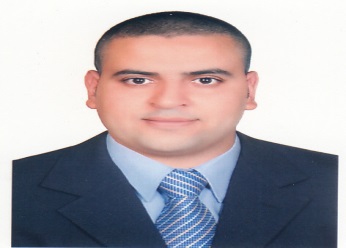 المعلومات الشخصية:		العنوان:                                                 دبي  الامارات العربيه المتحدهموبايل: 	                                               00971567955363تاريخ الميلاد:                                                                     01/08/1985     الجنسية:                                                                 مصريالايميل:                                            ahmed_rafat36@yahoo.comالهدف الوظيفي:التوسع فى اكتساب المزيد من المهارات والخبرات فى المجال الاداري التنفيذي  داخل الشركه.التعليم:المؤهل الجامعي:                    ليسانس الاداب 2006قسم :                                       علم النفسجامعه :                                    الزقازيق – جمهورية مصر العربية الخبرات الوظيفية:المهارات:مهارات الحاسب الالي:تطبيقات مايكروسوفت أوفيس (وورد، إكسل، باور بوينت , اوت لوك مايكروسوفت أوفيس وتصوير الوثائق والمسح الضوئي تطبيقات ويندوز 7,8.1 xp عمل سوفت وير للحاسب الالي.مهارات اللغة:اللغة العربية        اللغه الاساسيةاللغة الانجليزية   جيد تحدث - كتابةمهارات اخري:لدي رخصه قياده مصرية 2010القدرات الشخصية:• القدرة على العمل في بيئة سريعة الخطى لتحديد مواعيد نهائية للعمل• المراسلات الشفوية والكتابية ممتازة مع اهتمام استثنائي بالتفاصيل• درجة عالية من التنظيم مع الذوق الإبداعي لعمل المشروع• متحمس جدا للعمل و ذلك الذي يساهم بشكل جيد فى الفريقالمرجع:مايو 2013   حتى الانفبراير  2009 حتى ديسمبر 2012ديسمبر 2007 حتى ديسمبر 2008ارض الشرق العالمية للسياحة  دبي.استشاري تأشيرات سياحية وعلاقات عامه المهام الوظيفيه:طباعه ومتابعه التأشيرات السياحية على نظام الاداره العامه للاقامه وشئون الاجانب دبي والشارقة. حجز فنادق للسائحين ومتابعتهم حتى المغادرةمتابعه قوانين الادارة العامه للاقامه وشئون الاجانب ومعرفه تامه بالقوانين الخاصه بالاقامه وتأشيرات السياحية.تخليص معاملات العمل والعمال والهوية والكشف الطبي والاقامة .شركه نيو سابي للمقاولات العامه مصر                    .  مسئول مالى واداري موقع بناء محطه كهرباء بشرق العوينات مصرالمهام الوظيفيه:مسئول مالى عمل مستخلصات المقاولين وكشف حضور وانصراف العاملين بالموقع وكشوفات الرواتبمسئول اداري للموقع من تنظيم الاجازات الخاصه بالعاملين بالموقع وتوفير الاقامه المناسبه لهمتوفير كافه احتياجات الموقع من مواد بناء ومستلزماتمنتجع كورال بيتش روتانا  الغردقة.  ويتر (نادل)السيد: مصطفى عثمانالمدير العامشركة نيوسابي للمقاولات العامةمصر الجديده جمهوريه مصر العربيةهاتف: +201222151914السيد :عبد القادر العماريالمدير العامارض الشرق العالمية للسياحةدبي U.A.Eهاتف: 00971507262719فاكس: 0097142504337info@eastland-tourism.ae: البريد الإلكتروني      